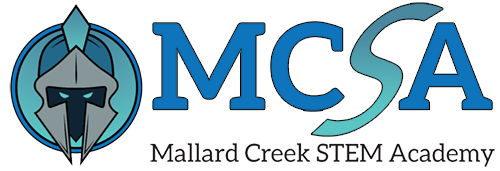 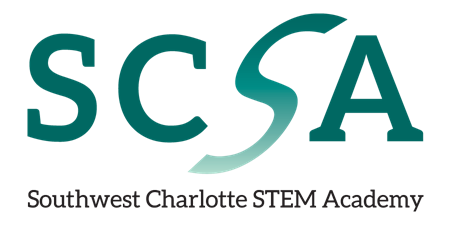 Mallard Creek STEM AcademySouthwest Charlotte STEM AcademyBoard of Directors MeetingDecember 11th  at 7:00 pmMCSA STEM room 7:00	Call to Order7:02    Approval of Minutes from last meeting 7:05	 MCSA:Principal Report:Enrollment update	Program Update	Yearly Events Calendar Updates	Planned Sports and Extra Curriculars update7:25	SCSA:Principal Report:Enrollment update	Professional Development	Yearly Events Updates 	Planned Sports and Extra Curriculars 7:45	Supplemental support report:	Finance updates, enrollment applications for 2020	Goal setting for both schools	Operation reports and updates7:55	Public Comment 8:05	 New Business 8:30     Adjourn